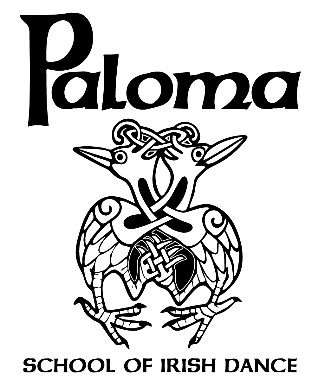 Today’s Date _____________________________Name_________________________________________________________ Phone # (        )________________________Address____________________________________________________________________________________________E-mail Address______________________________________________________________________________________Position Desired_____________________________________________________________________________________Minimum Pay Expected_______________________________________________________________________________When will you be available to begin work?________________________________________________________________Education (Include TCRG or ADCRG certification if you have one)Dance EducationHave you ever been arrested o placed on probation?   Yes_____    No______Do you Smoke? _______Have you ever been dismissed from employment? _________  Why? ____________________________________________________________________________________________________________________________________________Have you ever applied for Worker’s Compensation? _________  If yes, explain: ____________________________________________________________________________________________________________________________________If you were a competitive dancer, please list dance rankings with corresponding dates:______________________________________________________________________________________________________________________________________________________________________________________________________________________________________________________________________________________________________Any other dance awards / scholarships / etc… earned: __________________________________________________________________________________________________________________________________________________________________________________________________________________________________________________________What ages do you feel comfortable teaching? _______________________________________________________________________________________________________________________________________________________________What levels do you feel comfortable teaching? ______________________________________________________________________________________________________________________________________________________________What types of dancing do you feel comfortable teaching (Ceili, Set Dancing, Competitive, etc…) ______________________________________________________________________________________________________________________Job History: Please list the last three NON dance teaching jobs you have held starting with the most recentDance Teaching History: Please list the last three dance teaching jobs you have held starting with the most recent*Please include non-paid assistant / intern positions as wellWhich of these jobs did you like the best?________________________________________________________________What did you like most about this job?_____________________________________________________________________________________________________________________________________________________________________References: Give the names of three persons not related to you.Tell us why you would be good at the job you have applied for:Authorization: I authorize The Paloma School of Irish Dance LLC to obtain information about me from my former employers, schools and acquaintances.  I authorize my previous employers, schools that I have attended, and all acquaintances to disclose to The Paloma School of Irish Dance LLC such information about me as The Paloma School of Irish Dance LLC may request.  I release all parties from all liability for any damage that may result from furnishing the same to you.  __________________________________________________  SignatureAccuracy: I verify that statements I have made in this application are true and complete.  I understand that if I am hired, an false or incomplete statements in this application will be grounds for immediate discharge.______________________________________________________________________ SignatureAt Will Employment: I acknowledge that if hired, I will be an at will employee.  I will be subject to dismissal or discipline without notice or cause, at the discretion of the employer.  I understand that no representative of the company, other than the owner, has authority to change the terms of at will employment and that any such change can occur only in a written employee contract. __________________________________________________________ SignaturePrint Name: _______________________________________ Signature: ________________________________________Date: ________________________________________School Name & LocationCourse of Study# of Years CompletedDid you Graduate?(Grad. Date)School Name & Location /Workshops & Camps AttendedLevel Reached (if Competitive)Time Frame of AttendanceDates Employed(Month/Year)Name, Address, and phone of employerSalaryPosition(s) held, job responsibilitiesReason for leavingDates Employed(Month/Year)Name, Address, and phone of employerSalaryPosition(s) held, job responsibilitiesReason for leavingNamePhone NumberManner of AcquaintanceYears Acquainted1.2.3.